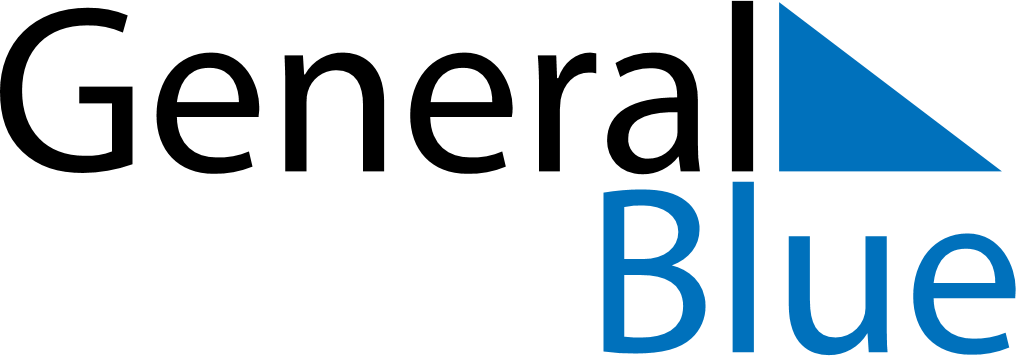 June 2024June 2024June 2024June 2024June 2024June 2024June 2024Rokytnice nad Jizerou, Liberecky kraj, CzechiaRokytnice nad Jizerou, Liberecky kraj, CzechiaRokytnice nad Jizerou, Liberecky kraj, CzechiaRokytnice nad Jizerou, Liberecky kraj, CzechiaRokytnice nad Jizerou, Liberecky kraj, CzechiaRokytnice nad Jizerou, Liberecky kraj, CzechiaRokytnice nad Jizerou, Liberecky kraj, CzechiaSundayMondayMondayTuesdayWednesdayThursdayFridaySaturday1Sunrise: 4:50 AMSunset: 9:01 PMDaylight: 16 hours and 11 minutes.23345678Sunrise: 4:49 AMSunset: 9:02 PMDaylight: 16 hours and 13 minutes.Sunrise: 4:49 AMSunset: 9:03 PMDaylight: 16 hours and 14 minutes.Sunrise: 4:49 AMSunset: 9:03 PMDaylight: 16 hours and 14 minutes.Sunrise: 4:48 AMSunset: 9:04 PMDaylight: 16 hours and 16 minutes.Sunrise: 4:47 AMSunset: 9:05 PMDaylight: 16 hours and 17 minutes.Sunrise: 4:47 AMSunset: 9:06 PMDaylight: 16 hours and 19 minutes.Sunrise: 4:46 AMSunset: 9:07 PMDaylight: 16 hours and 20 minutes.Sunrise: 4:46 AMSunset: 9:08 PMDaylight: 16 hours and 21 minutes.910101112131415Sunrise: 4:46 AMSunset: 9:09 PMDaylight: 16 hours and 23 minutes.Sunrise: 4:45 AMSunset: 9:09 PMDaylight: 16 hours and 24 minutes.Sunrise: 4:45 AMSunset: 9:09 PMDaylight: 16 hours and 24 minutes.Sunrise: 4:45 AMSunset: 9:10 PMDaylight: 16 hours and 25 minutes.Sunrise: 4:45 AMSunset: 9:11 PMDaylight: 16 hours and 26 minutes.Sunrise: 4:44 AMSunset: 9:11 PMDaylight: 16 hours and 26 minutes.Sunrise: 4:44 AMSunset: 9:12 PMDaylight: 16 hours and 27 minutes.Sunrise: 4:44 AMSunset: 9:12 PMDaylight: 16 hours and 28 minutes.1617171819202122Sunrise: 4:44 AMSunset: 9:13 PMDaylight: 16 hours and 28 minutes.Sunrise: 4:44 AMSunset: 9:13 PMDaylight: 16 hours and 29 minutes.Sunrise: 4:44 AMSunset: 9:13 PMDaylight: 16 hours and 29 minutes.Sunrise: 4:44 AMSunset: 9:14 PMDaylight: 16 hours and 29 minutes.Sunrise: 4:44 AMSunset: 9:14 PMDaylight: 16 hours and 29 minutes.Sunrise: 4:44 AMSunset: 9:14 PMDaylight: 16 hours and 29 minutes.Sunrise: 4:45 AMSunset: 9:14 PMDaylight: 16 hours and 29 minutes.Sunrise: 4:45 AMSunset: 9:15 PMDaylight: 16 hours and 29 minutes.2324242526272829Sunrise: 4:45 AMSunset: 9:15 PMDaylight: 16 hours and 29 minutes.Sunrise: 4:46 AMSunset: 9:15 PMDaylight: 16 hours and 29 minutes.Sunrise: 4:46 AMSunset: 9:15 PMDaylight: 16 hours and 29 minutes.Sunrise: 4:46 AMSunset: 9:15 PMDaylight: 16 hours and 28 minutes.Sunrise: 4:46 AMSunset: 9:15 PMDaylight: 16 hours and 28 minutes.Sunrise: 4:47 AMSunset: 9:15 PMDaylight: 16 hours and 27 minutes.Sunrise: 4:47 AMSunset: 9:15 PMDaylight: 16 hours and 27 minutes.Sunrise: 4:48 AMSunset: 9:15 PMDaylight: 16 hours and 26 minutes.30Sunrise: 4:49 AMSunset: 9:14 PMDaylight: 16 hours and 25 minutes.